СЭМД «Медицинское заключение об отсутствии медицинских противопоказаний к владению оружием»Краткая инструкцияСоздание карты медосмотра:Войдите в Систему под учетной записью сотрудника, отвечающего за формирование СЭМДПути создания карты медосмотров:Главное меню → Рабочие места → ДневникВыберите пациента → нажмите на ссылку Оказать для открытия окна «Добавление приема» → в правом блоке окна выберите ссылку «Медосмотры» Рисунок 1 Создание карты медосмотраГлавное меню → Учет → Медосмотры → Карты медосмотровВ открывшемся окне «Карты медосмотров» нажмите правой кнопкой мыши в любой области окна и в контекстном меню выберите пункт «Добавить по шаблону».Рисунок 2 Добавление карты по шаблонуЗаполните в открывшемся окне следующие поля:«Дата создания» – оставьте дату создания по умолчанию (текущая дата);«Шаблон карты» – укажите шаблон карты медосмотра с типом «Медицинское освидетельствование к владению оружием» (шаблон «»);«№ карты» – укажите мед. карту пациента, проходящего медосмотр (ФИО «», карта «») – при создании карты МО из Дневника врача поле заполняется автоматически;нажмите на кнопку «ОК»;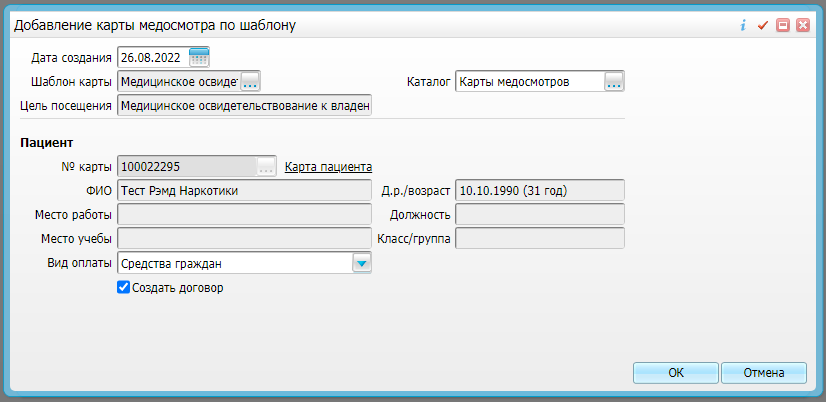 Рисунок 3 Добавление карты медосмотра по шаблонуВ открывшемся окне заполните следующие поля на вкладке «Карта медосмотра»:«Журнал» – укажите журнал бланков медицинских свидетельств (журнал «»);«Серия/Номер медицинского свидетельства» – нажмите на кнопку «Найти последний» для автоматического определения последнего свободного номера;нажмите на кнопку «Применить»;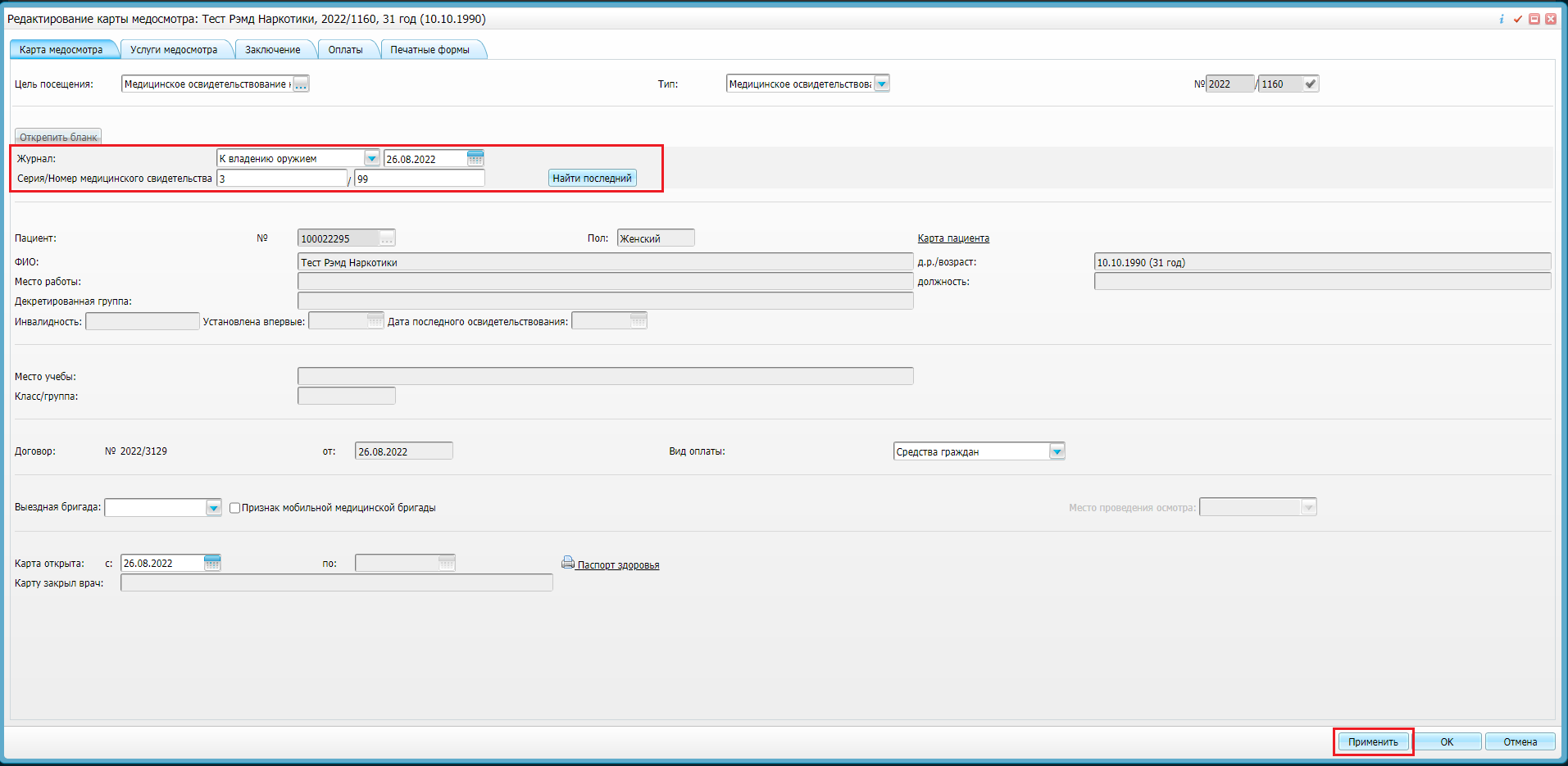 Рисунок 4 Вкладка "Карта медосмотра"Перейдите на вкладку «Услуги медосмотра» и выполните запись пациента на услуги врачей-специалистов, входящих в медосмотр:выберите услугу и нажмите на ссылку «Записать» в столбце «Статус»;в расписании выберите кабинет, врача-специалиста и дату;выберите время записи;в открывшемся окне нажмите на кнопку «Записать»;Нажмите на кнопку «ОК» в карте медосмотраПримечание: услуги медосмотра можно добавлять/удалять, используя соответствующие пункты контекстного меню.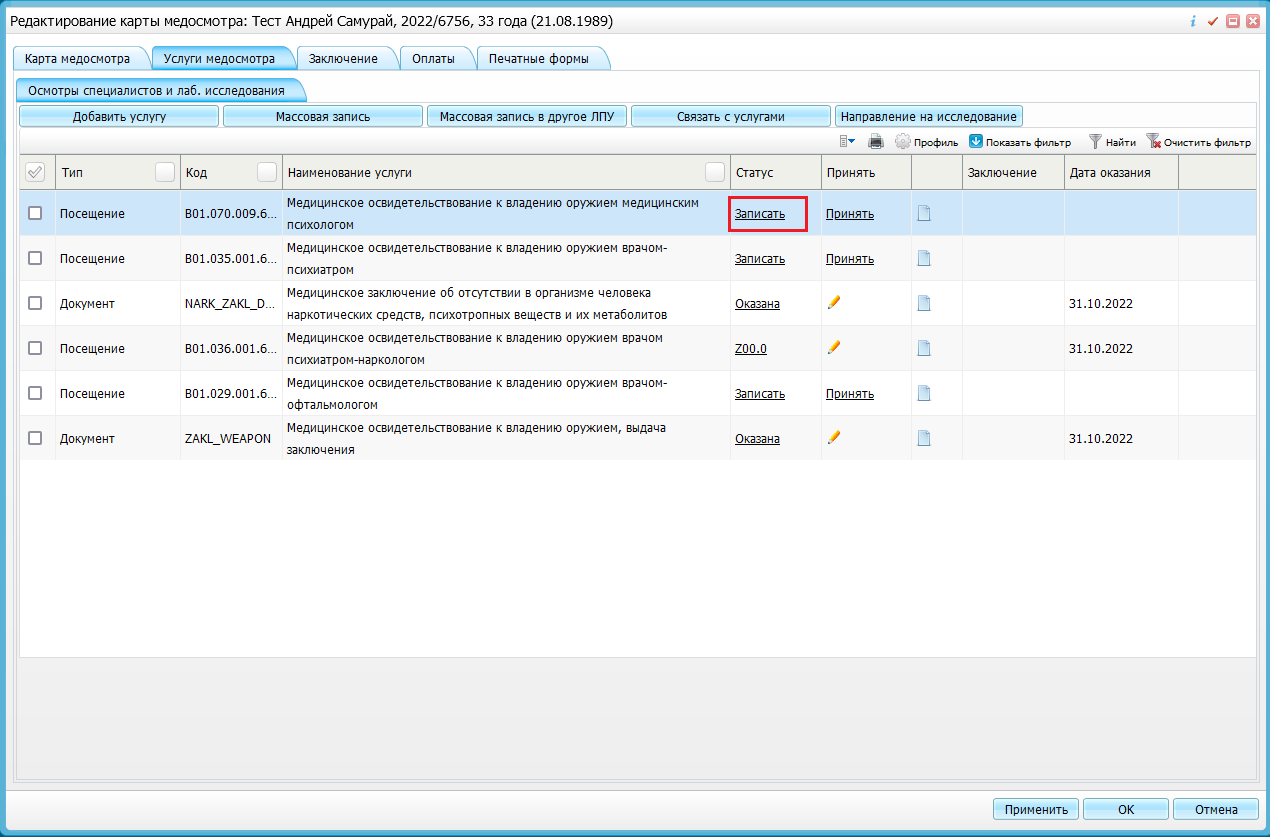 Рисунок 5 Вкладка "Услуги медосмотра"Оказание услуги врача-офтальмологаВойдите в Систему под учетной записью врача- офтальмолога и выберите пункт главного меню Рабочие места → Дневник.Выберите в дневнике врача назначенную в рамках медосмотра услугу («	B01.029.001.6364 - Медицинское освидетельствование к владению оружием врачом-офтальмологом») и нажмите на ссылку «Оказать»;Перейдите на вкладку «Заключение офтальмолога» и заполните следующие поля, необходимые для формирования СЭМД:«Дата справки» – укажите дату выдачи справки с заключение врача-офтальмолога, например, текущую дату;«Серия справки» и «Номер справки» – укажите любые серию и номер справки с заключение врача-офтальмолога;«Заключение» – укажите любое заключение врача-офтальмолога;«Комментарий врача» - укажите любой комментарий;нажмите на кнопку «Сохранить».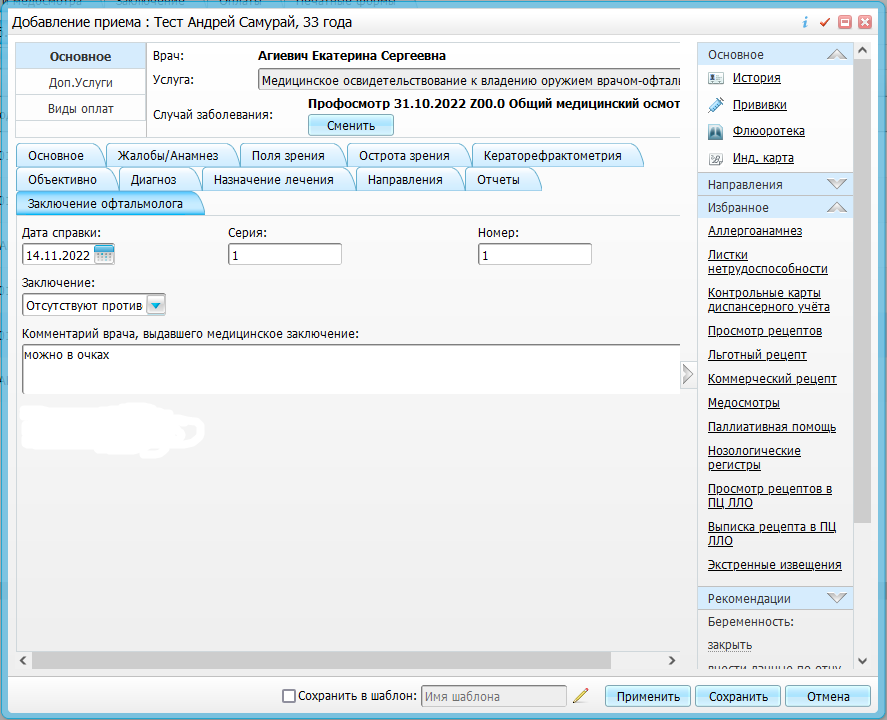 Рисунок 6 Прием офтальмологаОказание услуги врача-психологаВойдите в Систему под учетной записью врача- психолога и выберите пункт главного меню Рабочие места → Дневник.Выберите в дневнике врача назначенную в рамках медосмотра услугу («B01.070.009.6364 - Медицинское освидетельствование к владению оружием медицинским психологом») и нажмите на ссылку «Оказать»;Перейдите на вкладку «Заключение психолога» и заполните поле «Заключение психодиагностического исследования»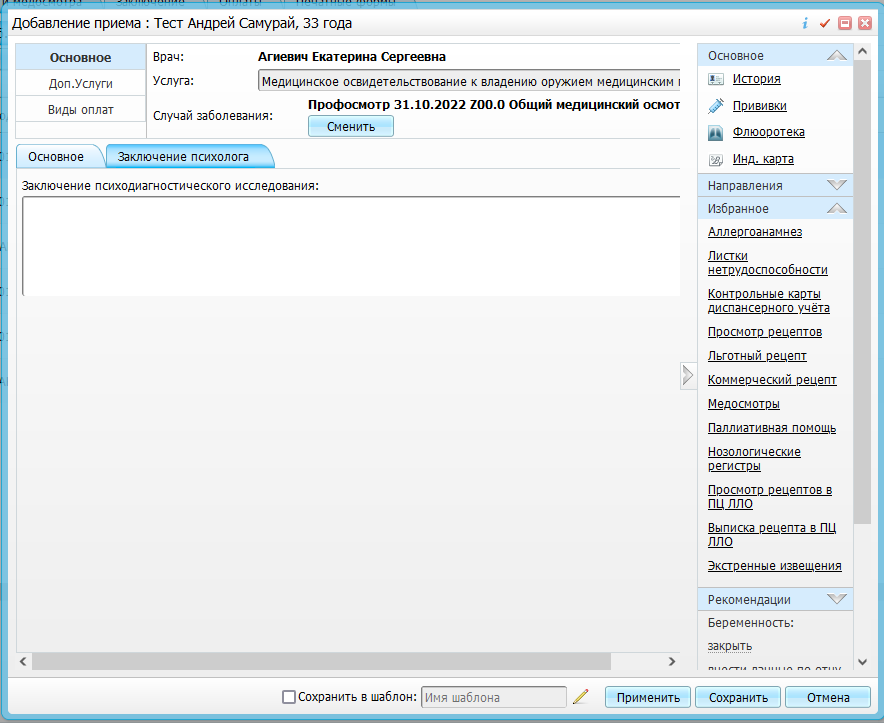 Рисунок 7 - Заключение психологаОказание услуги врача-психиатраВойдите в Систему под учетной записью врача- психиатра и выберите пункт главного меню Рабочие места → Дневник.Выберите в дневнике врача назначенную в рамках медосмотра услугу («B01.035.001.6364 - Медицинское освидетельствование к владению оружием врачом-психиатром») и нажмите на ссылку «Оказать»;Перейдите на вкладку «Заключение психиатра» и заполните следующие поля, необходимые для формирования СЭМД:«Дата справки» – укажите дату выдачи справки с заключение врача-офтальмолога, например, текущую дату;«Серия справки» и «Номер справки» – укажите любые серию и номер справки с заключение врача-психиатра;«Заключение» – укажите любое заключение врача-психиатра;«Заключение психодиагностического исследования» - данные подтянутся автоматически, если ранее была оказана услуга осмотра врача-психолога.нажмите на кнопку «Сохранить».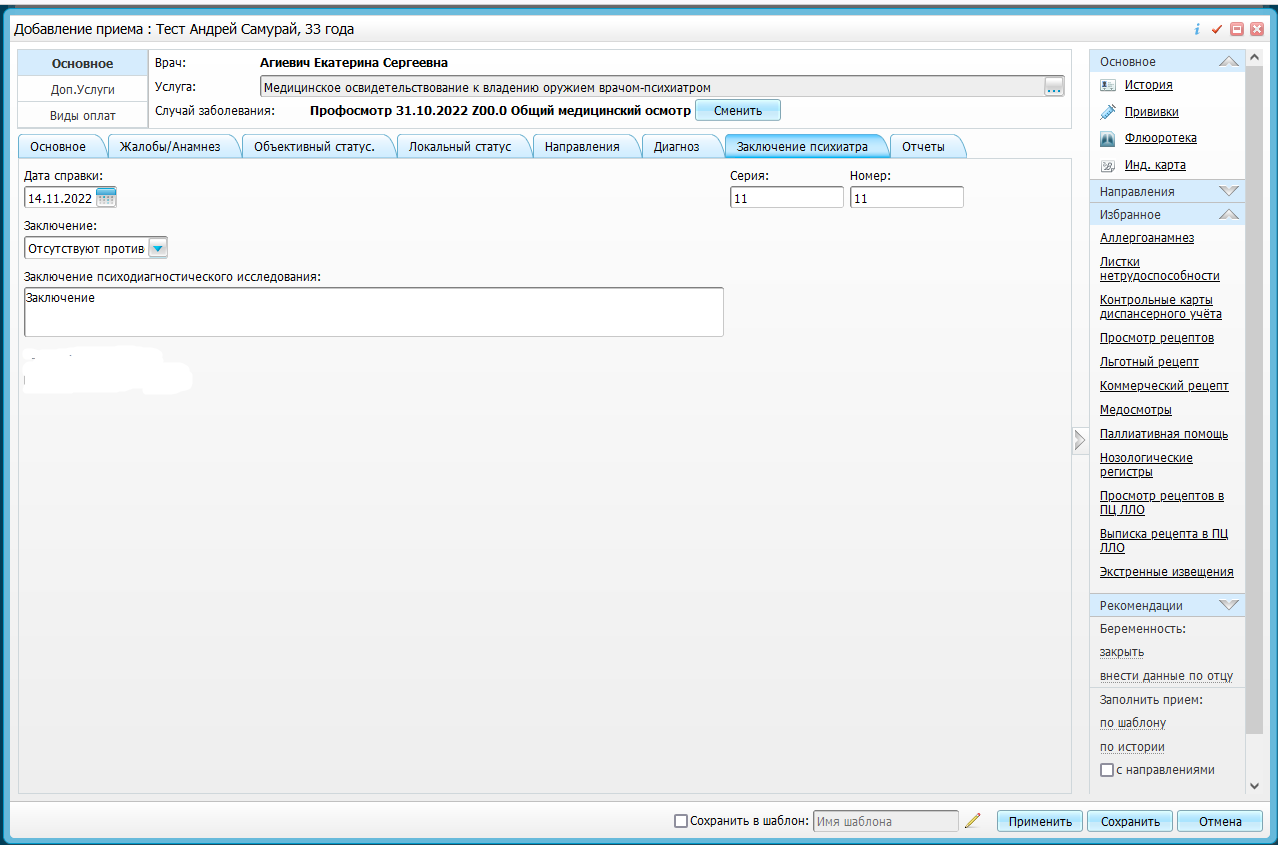 Рисунок 8 Прием врача-психиатраОказание услуги врача-психиатра-нарколога.Войдите в Систему под учетной записью врача- психиатра и выберите пункт главного меню Рабочие места → Дневник.Выберите в дневнике врача назначенную в рамках медосмотра услугу («B01.036.001.6364 Медицинское освидетельствование к владению оружием врачом психиатром-наркологом») и нажмите на ссылку «Оказать»;Перейдите на вкладку «Заключение психиатра» и заполните следующие поля, необходимые для формирования СЭМД:«Дата справки» – укажите дату выдачи справки с заключение врача-офтальмолога, например, текущую дату;«Серия справки» и «Номер справки» – укажите любые серию и номер справки с заключение врача-психиатра-нарколога;«Заключение» – укажите любое заключение врача-психиатра-нарколога;нажмите на кнопку «Сохранить».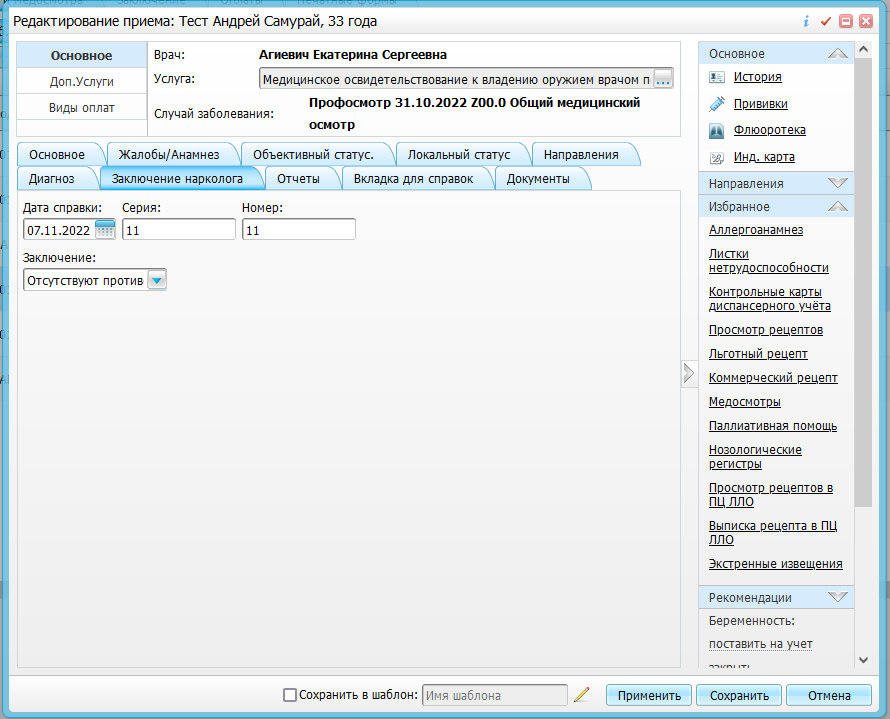 Рисунок 9 Прием врача-психиатра-наркологаОказание врачом-психиатром-наркологом услуги по выдаче заключения об отсутствии в организме человека наркотических средств, психотропных веществ и их метаболитов.Войдите в Систему под учетной записью врача-психиатра-наркологаВыберите в дневнике врача назначенную в рамках медосмотра услугу («NARK_ZAKL_DOC - Медицинское заключение об отсутствии в организме человека наркотических средств, психотропных веществ и их метаболитов») и нажмите на ссылку «Оказать»;перейдите на вкладку «Медицинское заключение об отсутствии в организме человека наркотических средств, психотропных веществ и их метаболитов» и заполните следующие поля, необходимые для формирования СЭМД:«Дата выдачи заключения об отсутствии веществ и метаболитов» – укажите дату выдачи справки с заключением об отсутствии в организме человека наркотических средств, психотропных веществ и их метаболитов, например, текущую дату;«Серия заключения» и «Номер заключения» – укажите серию и номер справки с заключением об отсутствии в организме человека наркотических средств, психотропных веществ и их метаболитов;«Заключение о выявлении отсутствия в организме веществ» – укажите любое заключение;«Дата выдачи справки о результатах ХТИ» – укажите дату выдачи документа о результатах проведенного химико-токсикологического исследования;«Номер документа о результатах ХТИ» – укажите номер документа о результатах проведенного химико-токсикологического исследования;нажмите на кнопку «Сохранить»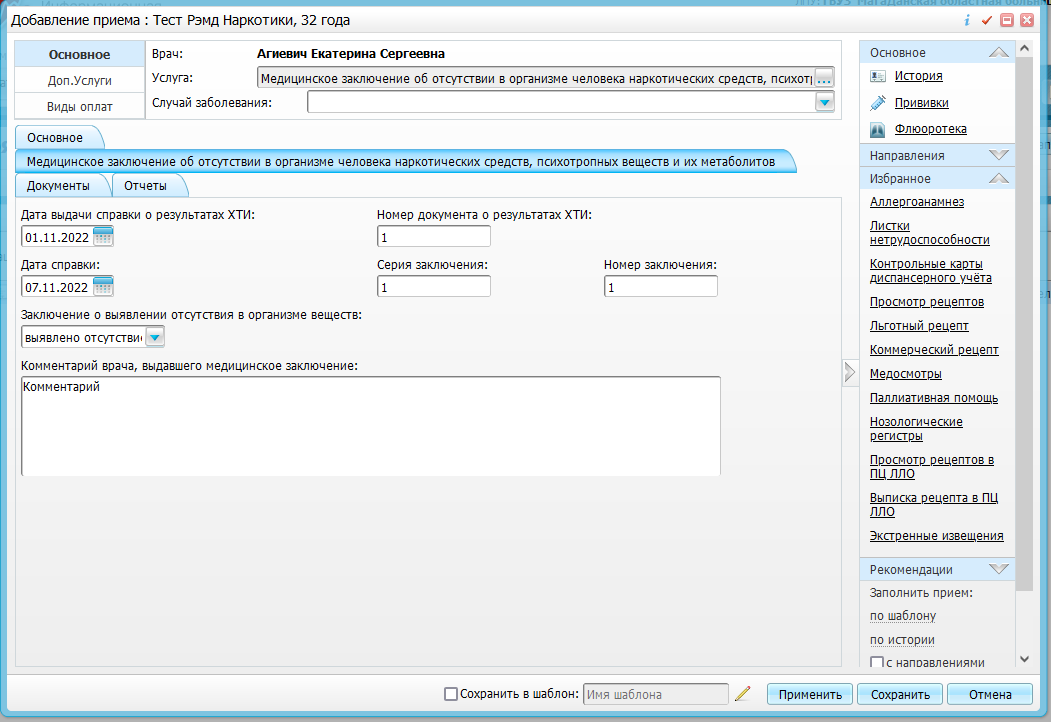 Рисунок 10 - Медицинское заключение об отсутствии в организме человека наркотических средств, психотропных веществ и их метаболитовОказание услуги, завершающей прохождение медосмотра.Войдите в Систему под учетной записью врача-специалиста, закрывающего медосмотр;Выберите пункт главного меню Учет → Медосмотры → Карты медосмотров;выберите в списке созданную ранее карту медосмотра с типом «Медицинское освидетельствование к владению оружием» и нажмите на ее номер;выберите в списке услугу, завершающую прохождение медосмотра («ZAKL_WEAPON - 	Медицинское освидетельствование к владению оружием, выдача заключения»), и нажмите на ссылку «Принять»;в открывшемся окне перейдите на вкладку «Вкладка для справок»;заполните следующие поля, необходимые для формирования СЭМД:«Дата выдачи» – укажите дату выдачи справки с заключением, например, текущую дату;«Заключение об отсутствии медицинских противопоказаний к владению оружием» – укажите любое заключение врача-специалиста;нажмите на кнопку «Сохранить»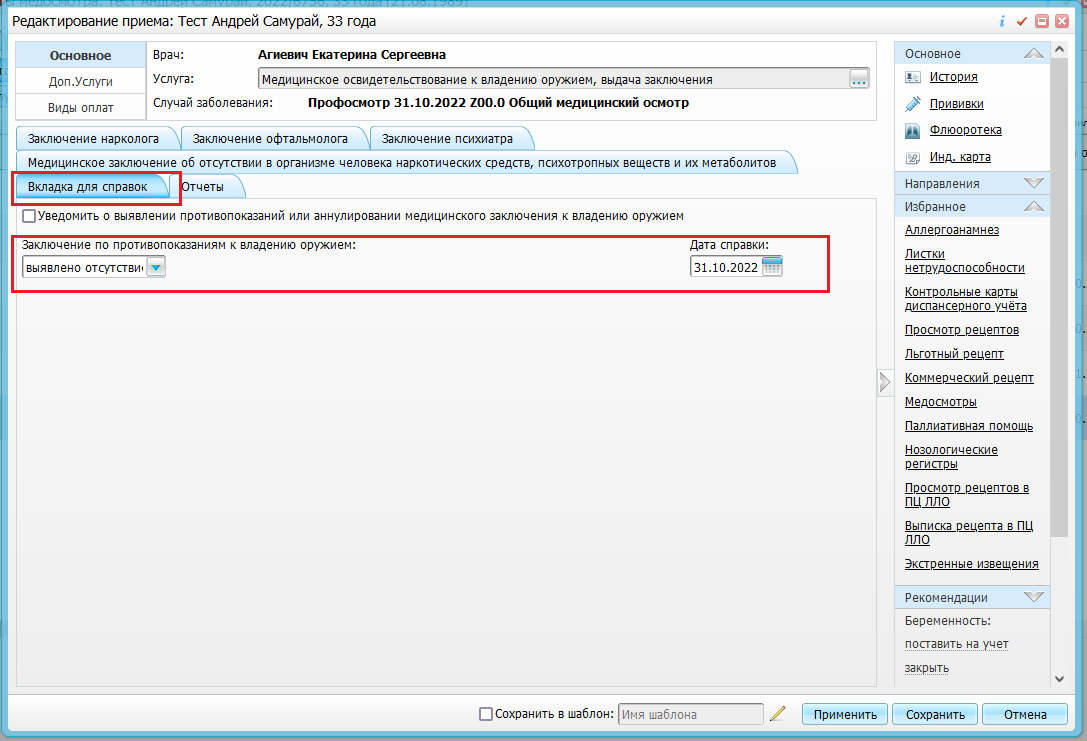 Рисунок 11 Прием врача, закрывающего карту медосмотраЗакрытие карты медосмотра врачом-специалистом, закрывающим карту медосмотра.Войдите в Систему под учетной записью врача-специалиста, закрывающего карту медосмотра;Выберите пункт главного меню Учет → Медосмотры → Карты медосмотров;выберите в списке созданную ранее карту медосмотра с типом «Медицинское освидетельствование к владению оружием» и нажмите на её номер;перейдите в карте медосмотра на вкладку «Заключение» и нажмите на кнопку «Закрыть карты». Отобразится системное сообщение о необходимости заполнения обязательных для закрытия карты полей;заполните следующие поля:«Причина закрытия» – укажите любое значение;«по» – оставьте значение по умолчанию (текущая дата);«ФИО врача, закрывшего карту» – оставьте значение по умолчанию (текущий пользователь);нажмите на кнопку «Закрыть карту»;подтвердите закрытие карты медосмотра, нажав на кнопку «ОK»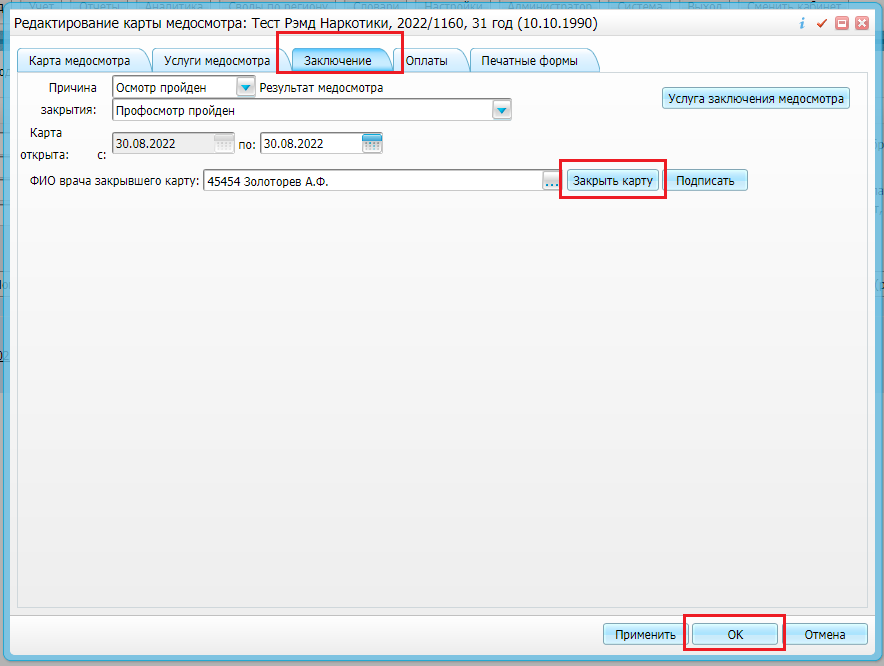 Рисунок 12 Закрытие карты медосмотраФормирование и подписание СЭМДвойдите в Систему под учетной записью врача-терапевта;Выберите пункт главного меню Учет → Медосмотры → Архив карт медосмотра;выберите в списке созданную ранее карту медосмотра с типом «Медицинское освидетельствование к владению оружием» и нажмите на её номер;перейдите на вкладку «Заключение»;нажмите на кнопку «Подписать»;в открывшемся окне нажмите на кнопку «Сформировать и подписать документы (СЭМД)». Откроется окно формирования и подписания электронного документа;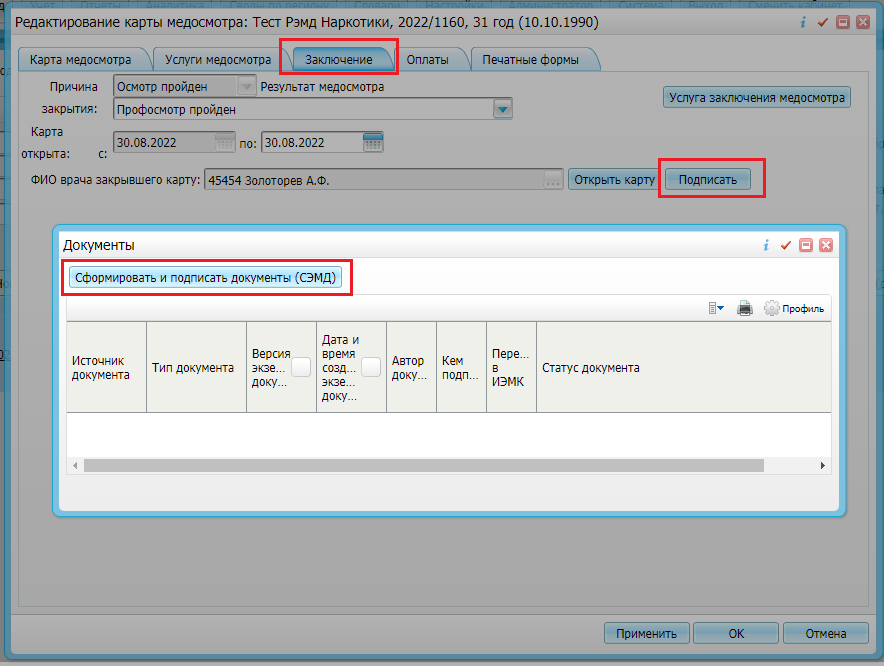 Рисунок 13 Формирование и подписание документов (СЭМД)укажите сертификат ЭП автора документа, выбрав его в выпадающем списке "Выберите сертификат";укажите других участников подписания документа:ЭП МО – указывается сотрудник МО, ответственный за подписание документов ЭП МО. Поле для указания участника подписания "ЭП МО" не отображается, если в Системе настроено автоматическое подписание документов ЭП МО;Примечание – Если у подписывающего сотрудника в атрибутах сертификата ЭП присутствует ОГРН МО, то происходит одновременное подписание документа ролью "ЭП МО" тем же сертификатом ЭП.
нажмите на кнопку "Подписать". Произойдет формирование СЭМД

Примечание – Прежде чем отправить сформированный СЭМД "Уведомление о выявлении противопоказаний или аннулировании медицинских заключений к владению оружием" в РП ИЭМК, необходимо дождаться его подписания другими участниками.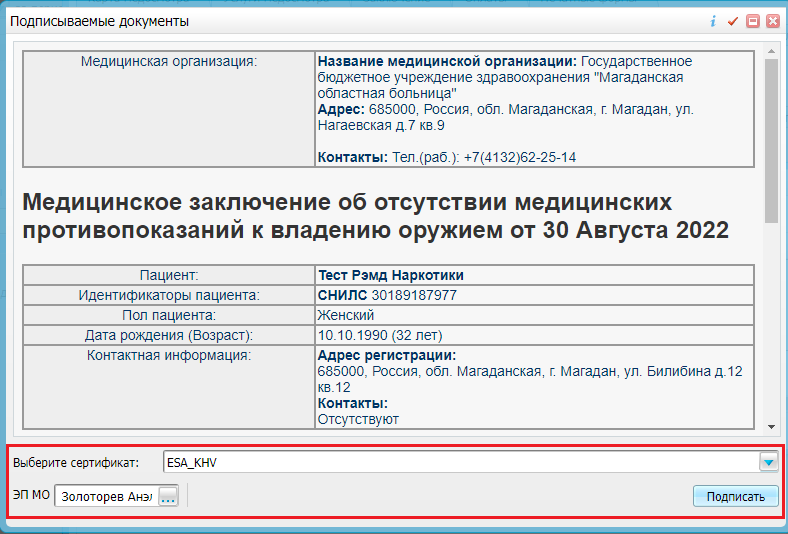 Рисунок 14 Подписание документа ЭПОтправка СЭМД в РП ИЭМКВойдите в Систему под учетной записью сотрудника, выполняющего отправку документа:выберите пункт главного меню «Учет/ Медосмотры/ Архив карт медосмотра»;выберите закрытую карту медосмотра с типом «Медицинское освидетельствование к владению оружием» и нажмите на ее номер;перейдите на вкладку «Заключение»;нажмите на кнопку «Подписать»;в открывшемся окне выберите сформированный и подписанный СЭМД «Медицинское заключение об отсутствии медицинских противопоказаний к владению оружием»;выберите пункт контекстного меню «Отправить в РС ЕГИСЗ»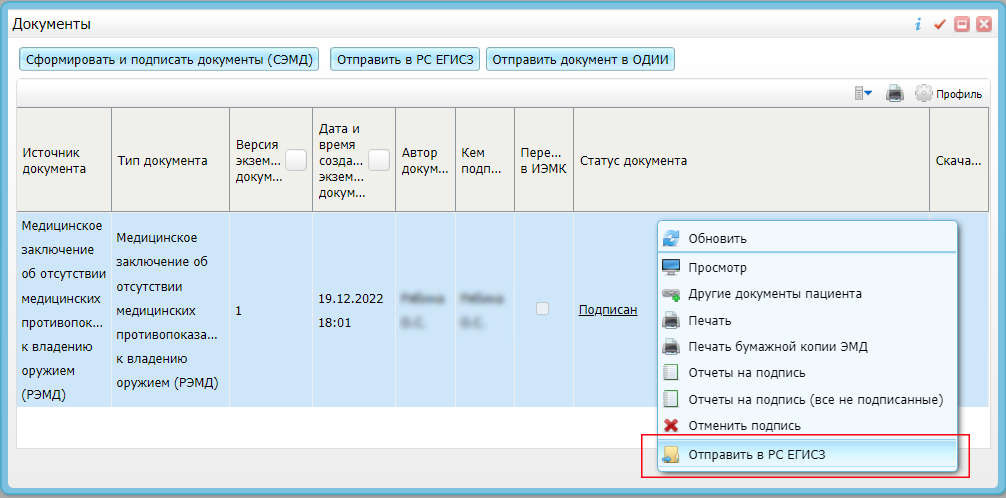 Рисунок 15 Отправка документа если все проверки пройдены, то отображается сообщение об успешной выгрузке документа.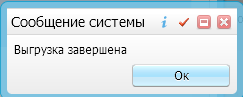 Рисунок 16 Успешная выгрузка документаПримечание1.У договора с пациентов должен быть указан срок окончания.Учет → Учет платных услуг → Учет договоров – найти договор по ФИО контрагента и открыть на редактирование - указать срок окончания договора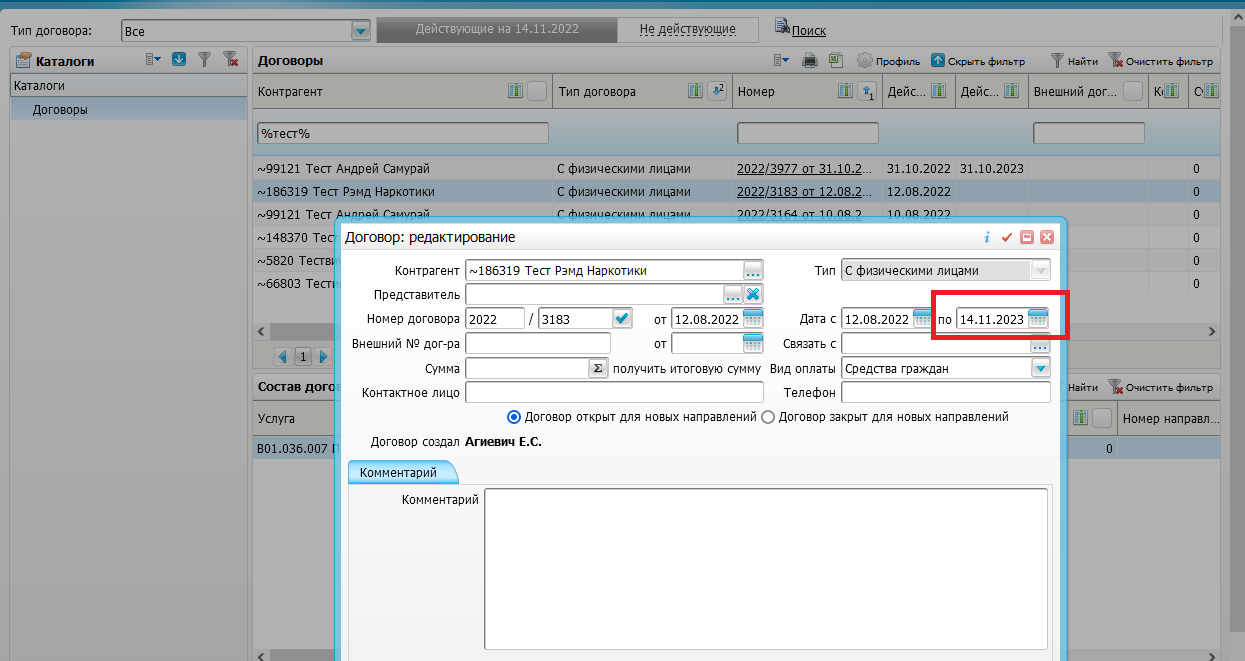 Рисунок 17 - Дата действия договора